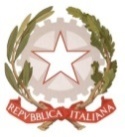 MINISTERO DELL’ ISTRUZIONE, DELL’UNIVERSITA’, DELLA RICERCAUFFICIO SCOLASTICO REGIONALE PER IL LAZIOLICEO SCIENTIFICO STATALE“TALETE”Roma, 05.11.2019Ai Coordinatori dei C.d.C.: IC-ID-IG e IV GP.C. Al Gruppo di Lavoro per l'InclusioneP.C. Alla DSGA Sig.ra P. LeoniP.C. Al personale ATASito webCIRCOLARE N.112Oggetto: Corso di potenziamento/sostegno per la lingua italianaSu indicazione dei Docenti Coordinatori delle classi IC-ID-IG e IV G e dei Docenti del G.L.I., anche nel corrente anno scolastico verrà attivato un corso di potenziamento/sostegno per la lingua italiana rivolto ad alcuni alunni da loro individuati.Il corso, della durata di 10 ore, sarà tenuto dalla prof.ssa Maddalena Quartapelle ed avrà inizio il giorno 13/11/2019, secondo il seguente calendario:mercoledì 13/11/2019 dalle ore 14:45 alle ore 16:45;mercoledì 20/11/2019 dalle ore 14:45 alle ore 16:45;mercoledì 04/12/2019 dalle ore 14:45 alle ore 16:45;mercoledì 11/12/2019 dalle ore 14:45 alle ore 16:45;mercoledì 18/12/2019 dalle ore 14:45 alle ore 16:45.Il suddetto calendario verrà affisso in bacheca con l'indicazione dell'aula in cui verrà svolto il corso.Le funzioni strumentali per il Recupero e Sostegno                     Prof.ssa Claudia Careri                   Prof.ssa Annalisa Palazzo                                                                                           Il Dirigente ScolasticoProf.  Alberto Cataneo                                                                                              (Firma autografa sostituita a mezzo stampa                                   ai sensi dell’art.3 comma 2 del d.lgs. n.39/1993)